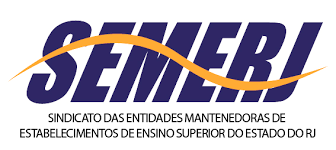 PORTARIA CONJUNTA Nº 555, DE 23 DE MARÇO DE 2020Dispõe sobre a prorrogação do prazo de validade das Certidões Negativas de Débitos relativos a Créditos Tributários Federais e à Dívida Ativa da União (CND) e Certidões Positivas com Efeitos de Negativas de Débitos relativos a Créditos Tributários Federais e à Dívida Ativa da União (CPEND), em decorrência da pandemia relacionada ao coronavírus (COVID-19).O SECRETÁRIO ESPECIAL DA RECEITA FEDERAL DO BRASIL E O PROCURADOR-GERAL DA FAZENDA NACIONAL, no uso das atribuições que lhes conferem, respectivamente, o inciso III do art. 327 do Regimento Interno da Secretaria Especial da Receita Federal do Brasil, aprovado pela Portaria MF nº 430, de 9 de outubro de 2017, e o art. 82 do Regimento Interno da Procuradoria-Geral da Fazenda Nacional, aprovado pela Portaria MF nº 36, de 24 de janeiro de 2014, e tendo em vista o disposto no § 5º do art. 47 da Lei nº 8.212, de 24 de julho de 1991, resolvem:Art. 1º Fica prorrogada, por 90 (noventa) dias, a validade das Certidões Negativas de Débitos relativos a Créditos Tributários Federais e à Dívida Ativa da União (CND) e Certidões Positivas com Efeitos de Negativa de Débitos relativos a Créditos Tributários Federais e à Dívida Ativa da União (CPEND) válidas na data da publicação desta Portaria Conjunta.Art. 2º Ficam mantidas as demais disposições da Portaria Conjunta RFB/PGFN nº 1.751, de 2 de outubro de 2014.Art. 3º Esta Portaria entra em vigor na data de sua publicação no Diário Oficial da União.JOSÉ BARROSO TOSTES NETOSecretário Especial da Receita Federal do BrasilJOSÉ LEVI MELLO DO AMARAL JÚNIORProcurador-Geral da Fazenda NacionalEste conteúdo não substitui o publicado na versão certificada.